Сумська міська радаVІІІ СКЛИКАННЯ            СЕСІЯРІШЕННЯвід                   2022 року  №           -МРм. Суми Розглянувши звернення громадянина, надані документи, відповідно до статей 12, 118, 121, 122, пункту шостого частини третьої статті 186 Земельного кодексу України, статті 50 Закону України «Про землеустрій», частини четвертої статті 15 Закону України «Про доступ до публічної інформації», протоколу засідання Ради учасників антитерористичної операції/ операції об’єднаних сил та членів сімей загиблих учасників антитерористичної операції/ операції об’єднаних сил при міському голові від 23.02.2021 № 2-2021, враховуючи протокол засідання постійної комісії з питань архітектури, містобудування, регулювання земельних відносин, природокористування та екології Сумської міської ради від 16.11.2021 № 40, керуючись пунктом 34 частини першої статті 26 Закону України «Про місцеве самоврядування в Україні», Сумська міська радаВИРІШИЛА:Затвердити проект землеустрою щодо відведення земельної ділянки та надати у власність учаснику АТО/ООС Черевичному Павлу Юрійовичу  земельну ділянку за адресою: м. Суми, пров. Тихоріцький, біля     буд. № 18, площею 0,0834 га, кадастровий номер 5910136300:05:010:0054. Категорія та цільове призначення земельної ділянки: землі житлової та громадської забудови для будівництва і обслуговування житлового будинку, господарських будівель і споруд (присадибна ділянка).Сумський міський голова                                                                   О.М. ЛисенкоВиконавець: Клименко Ю.М.Ініціатор розгляду питання –– постійна комісія з питань архітектури, містобудування, регулювання земельних відносин, природокористування та екології Сумської міської ради Проєкт рішення підготовлено Департаментом забезпечення ресурсних платежів Сумської міської радиДоповідач – Клименко Ю.М.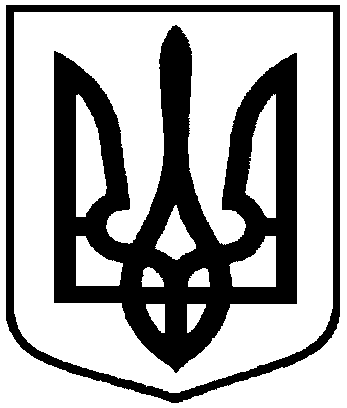 Проєктоприлюднено «__»_________2022 р.Про надання у власність учаснику АТО/ООС Черевичному Павлу Юрійовичу земельної ділянки за адресою: м. Суми,                                     пров. Тихоріцький, біля буд. № 18,  площею 0,0834 га